Koziarin Andrii IgorevichExperience:Position applied for: 3rd EngineerAdditional position applied for: 2nd EngineerDate of birth: 16.08.1991 (age: 26)Citizenship: UkraineResidence permit in Ukraine: YesCountry of residence: UkraineCity of residence: OdessaPermanent address: str.Akademika Viliamsa 70 apt.174Contact Tel. No: +38 (048) 245-58-56 / +38 (063) 159-34-69E-Mail: mr.koziarin@mail.ruSkype: mr.koziarinU.S. visa: NoE.U. visa: NoUkrainian biometric international passport: Not specifiedDate available from: 01.09.2017English knowledge: GoodMinimum salary: 3700 $ per month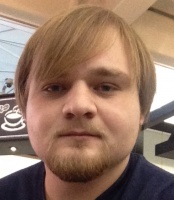 PositionFrom / ToVessel nameVessel typeDWTMEBHPFlagShipownerCrewing3rd Engineer11.11.2016-20.04.2017Anangel FortuneBulk Carrier1740006S70mc21000athensanangel meritimeevrocrev3rd Engineer24.02.2016-04.08.2016EMILBulk Carrier178000B&W 6s70 MC21000liberiaBLUMENTALVita maritime3rd Engineer06.03.2015-03.09.2015ANNA METABulk Carrier50000B&W 6MCC12000liberiablumentalVita maritim3rd Engineer30.05.2014-28.12.2014MARJATA PBulk Carrier46800B&W 6MCE12870MAJUROLeafy trading co.Monrovia , LiberiaEpsilon Odessa4th Engineer28.06.2013-29.11.2013Adriatick PearlBulk Carrier43200Zulser RND11800BahamSMTSMT4th Engineer14.10.2013-20.05.2013Baltick PearlBulk Carrier45700MAN B&W13100BahamSMTSMT3rd Engineer21.02.2012-24.06.2012AlmiBulk Carrier50000HYNDAI  B&W11000CuprFairskyFairskyMotorman 1st class20.06.2011-13.12.2011Mihalis FBulk Carrier50000HYNDAI  B&W11000CuprFairskyFairskyMotorman 1st class07.07.2010-23.05.2011MSC MarylenaContainer Ship32000Man B&W22500MaltraMSCMSC